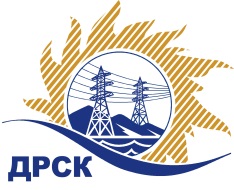 Акционерное Общество«Дальневосточная распределительная сетевая  компания»ПРОТОКОЛ № 319/УР-РЗакупочной комиссии по рассмотрению заявок открытого электронного запроса предложений на право заключения договора на выполнение работ «Расчистка просеки Нерюнгринский РЭС» для нужд филиала АО «ДРСК» «Южно-Якутские электрические сети» (закупка 1028 раздела 1.1. ГКПЗ 2017 г.)ПРИСУТСТВОВАЛИ: члены постоянно действующей Закупочной комиссии АО «ДРСК»  2-го уровня.ВОПРОСЫ, ВЫНОСИМЫЕ НА РАССМОТРЕНИЕ ЗАКУПОЧНОЙ КОМИССИИ: О  рассмотрении результатов оценки заявок Участников.О признании заявок соответствующими условиям запроса предложений.О предварительной ранжировке заявок.О проведении переторжки.РЕШИЛИ:По вопросу № 1Признать объем полученной информации достаточным для принятия решения.Утвердить цены, полученные на процедуре вскрытия конвертов с предложениями участников открытого запроса предложений.По вопросу № 2Признать заявки ООО "СТАЛКЕР" (678900, Россия, Республика Саха (Якутия), г. Алдан, ул. Чапаева, д. 37), ООО "ПОДРЯДЧИК ДВ" (675018, Россия, Амурская обл., п. Моховая падь, лит. 1, кв. 53)  соответствующими условиям закупки.По вопросу № 3Утвердить предварительную ранжировку предложений Участников:По вопросу № 4Провести переторжку. Допустить к участию в переторжке предложения следующих участников: ООО "СТАЛКЕР" (678900, Россия, Республика Саха (Якутия), г. Алдан, ул. Чапаева, д. 37), ООО "ПОДРЯДЧИК ДВ" (675018, Россия, Амурская обл., п. Моховая падь, лит. 1, кв. 53).  Определить форму переторжки: заочная.Назначить переторжку на 30.03.2017 в 14:00 час. (благовещенского времени).Место проведения переторжки: электронная торговая площадка www.b2b-energo.ru  Ответственному секретарю Закупочной комиссии уведомить участников, приглашенных к участию в переторжке, о принятом комиссией решенииОтветственный секретарь Закупочной комиссии  2 уровня АО «ДРСК»                                                  ____________________       М.Г.ЕлисееваЧувашова О.В.(416-2) 397-242г. Благовещенск«29» марта 2017№Наименование участника и его адресПредмет заявки на участие в запросе предложений1ООО "СТАЛКЕР" (678900, Россия, Республика Саха (Якутия), г. Алдан, ул. Чапаева, д. 37)Заявка, подана 10.03.2017 в 07:06
Цена: 2 019 000,00 руб. (НДС не облагается)2ООО "ПОДРЯДЧИК ДВ" (675018, Россия, Амурская обл., п. Моховая падь, лит. 1, кв. 53)Заявка: подана 04.03.2017 в 02:22
Цена: 2 029 620,00 руб. (НДС не облагается)Место в предварительной ранжировкеНаименование участника и его адресЦена заявки  на участие в закупке, руб.Итоговая оценка предпочтительности заявок1 местоООО "СТАЛКЕР" (678900, Россия, Республика Саха (Якутия), г. Алдан, ул. Чапаева, д. 37)2 019 000,00 руб. (НДС не облагается)0,422 местоООО "ПОДРЯДЧИК ДВ" (675018, Россия, Амурская обл., п. Моховая падь, лит. 1, кв. 53)2 029 620,00 руб. (НДС не облагается)0,34